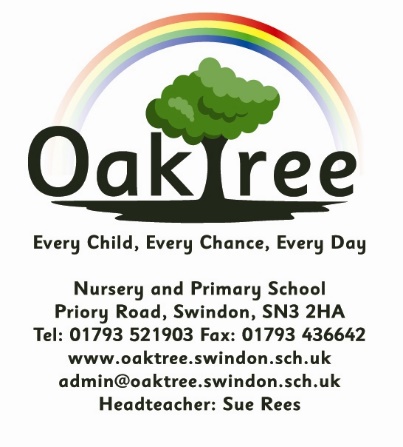 29.9.21*** School Newsletter ***Dear Parents and Carers,It has been a busy start to the new school year. Everyone has settled in well and the children have all made a great start to their learning.A few reminders:COVID-19:As always, please continue to support the school by following the current COVID-19 guidance. If your child has any of the symptoms listed on the NHS website, please book your child for a PCR test and do not send them into school until you have the result.Symptoms continue to be: a new, persistent cough, a high temperature where your chest feels hot to touch (above 37.8 in adults) or loss / change of smell or taste.NHS Website for further information is:https://www.nhs.uk/conditions/coronavirus-covid-19/symptoms/coronavirus-in-children/  One-way system:As we did last year, we would ask all parents and carers to follow the one way system around the school site. This is for the safety of us all. We would also ask that you come onto the school site 5 minutes before the start and end times.School DinnersDinners cost £2.30 each day. Please book these in advance on Parent Pay. Please contact the office if you need any help using Parent Pay.School SwimmingAfter a very long time with no school swimming, we have finally been able to secure a booking for after Christmas. Children in Year 5 will start to have lessons at The Link Centre, probably with one class going from January until half term and then the other class going from February until Easter. More details will follow from class teachers shortly. Breakfast ClubBreakfast Club is now open to any children in Reception – Year 6. It opens at 8am. Cost per child per day is £2. If you would like your child to attend, please book this in advance using Parent Pay. Dates for Terms 1 and 2:Tuesday 12th and Wednesday 13th October: Parents Consultations (in-school). Teachers will be in contact about appointments soon.Thursday 14th October: School Photos for individual children and siblings who attend school.Monday 18th October: Non-school uniform day with donations for our Harvest collection.Tuesday 19th October: Harvest Celebrations for Reception Parents and Carers (9:30am) and KS1 Parents and Carers (1:30pm)Wednesday 20th October: Harvest Celebrations for Y3 and Y4 Parents and Carers (1:30pm) and Y5 and Y6 Parents and Carers (2:15pm).Wednesday 20th October: Last day of term.Monday 1st November: TD Day, school closed to children.Tuesday 2nd November: children return to school.Friday 17th December: Last day of term, children leave at 1:30pm.Once again, thank-you for your continued support,Kind regards, Sue Rees